p             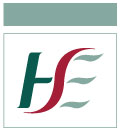 Pharmacist, Senior (Clinical Informatics) SPCJob Specification & Terms and ConditionsPharmacist, Senior (Clinical Informatics)Terms and Conditions of EmploymentJob Title and GradePharmacist, Senior (with a remit for clinical informatics)(Grade Code: 3239)Specified Purpose Contract (SPC) for 2 yearsCampaign ReferenceNFMHS190Closing DateFriday 28th October @ 12 NoonProposed Interview Date (s)Proposed interview dates will be indicated at a later stage.Please note you may be called forward for interview at short notice.Taking up AppointmentA start date will be indicated at job offer stage.Location of PostThere is currently one SPC whole-time vacancy available in the Pharmacy Department of the NFMHS.  This vacancy will be based at the NFMHS (National Forensic Mental Health Service), Portrane, Co Dublin.                                                                                        A panel may be formed as a result of this campaign for Senior Pharmacist (with a remit for Clinical Informatics) NFMHS, from which current and future vacancies of full or part-time duration may be filled. Informal EnquiriesShirley GuerinChief II PharmacistNFMHSEmail: Shirley.Guerin@hse.ieTel: 087 4509215Details of ServiceThe National Forensic Mental Health Service (NFMHS) serves the entire population of Ireland. It is an integral part of the HSE, working with community mental health services and the Irish Prison Service in every part of the country. The NFMHS is based in the Central Mental Hospital (CMH) and provides secure hospital services at acute, continuing care and pre-discharge levels, and is an “Approved Centre’ under the Mental Health Act 2001.  It is therefore subject to all the protections, rules and regulations that follow, including inspection by the Inspectorate of Mental Health Services. The CMH is also a “Designated Centre” under the Criminal Law (Insanity) Act 2006. The new National Forensic Mental Health Service will comprise of 3 separate Approved and Designated Centres, including a Forensic Intensive Care & Rehabilitation Unit.The NFMHS also provides in-reach clinics at Cloverhill, Mountjoy, the Dochas Centre, Wheatfield, the Midlands, Portlaoise, Arbour Hill and Castlerea Prisons and by arrangement with Limerick and Cork prisons.The new NFMHS campus is designed to provide care and treatment within acute, continuing care and rehabilitative “clusters” all within a secure setting and will include a number of shared facilities. The new NFMHS campus will consist of 7 inpatient units, a therapy “Village” centre and an administrative complex within the secure perimeter and a 10-bed forensic CAMHS unit and a 30-bed Intensive Care Rehabilitation Unit (ICRU) co-located on the campus.https://www.hse.ie/eng/national-forensic-mental-health-serviceportrane/about-the-national-forensic-mental-health-service/aboutus/.CMS (Clinical Management System) Programme is the design and implementation of an Electronic Health Record (EHR) for the NFMHS.  The system provides a seamless, complete and reliable source of all the information clinicians require in order to accurately make care decisions for the optimal treatment within NFMHS.Support NFMHS vision to move to a digitally enabled, paper light hospital.Implement digital capabilities aligned to the NFMHS future Model of Care Enable improved clinical decision-making by multidisciplinary teams Support implementation of the best of clinical and therapeutic practise methods and quality standards Provide data required to drive future decision making Support the workforce in the delivery of excellent and compassionate forensics mental health service to patients Provide patients, families and carers with solutions that enhance patient engagement, promote increased self-management and improve the durability of outcomes. Increase digital information exchange between relevant health care services and service users while ensuring GDPR compliance Reporting RelationshipThe post holder will report to the  Chief II Pharmacist NFMHSPurpose of the Post The purpose of this post is to administer, maintain and further develop a Clinical Management System (CMS) in order to optimise the use of the system for both users and stakeholders at the current sites and to ensure a smooth transition for future sites. As Senior Pharmacist with a remit for Clinical Informatics you will initially be primarily involved in the EPMA (Electronic Prescribing & Medicines Administration) and your clinical role will expand post – go live. Initially this post will be a 75:25 informatics and clinical pharmacy and will move over time, based on service requirements post go live, to a 50:50 informatics and clinical role.Principal Duties and ResponsibilitiesThe Pharmacist, Senior (with a remit for Clinical Informatics) will:Informatics:Liaise between the Medication Workstream (EPMA) & the wider organisation.Be a member of the CMS implementation Project team- specifically EPMAContribute to the development of national level business as usual and change control processes relating to medicationsParticipate in User Acceptance TestingCarry out maintenance, update and review of medications build. Assist in the roll out of electronic-prescribing at “go-live” and in the subsequent phases Develop and utilise reporting and safety initiatives. Work collaboratively with the overall CMS implementation and training team.Participate in design, development and delivery of training on CMSLiaison with Pharmacists and other members of the multidisciplinary team involved in the medication use process.Maintain a clinical pharmacist liaison to ensure that CMS reflects the requirements for best practice in care. Be innovative, strategic and creative in developing the role of the Clinical Informatics Pharmacist in ServicesCo-ordinate and actively contribute to the schedule of weekly conference calls and on-line/live meetings structures that are established to ensure effective communication between all members of the CMS team.Develop and maintain systems for clinical analytics, to facilitate audit & research.Professional & ClinicalAssist in managing the efficient running of the pharmacy service.Ensure good pharmaceutical practice, legal and ethical, in the provision of the pharmacy service and ensure that operations are in compliance with the requirements of the pharmacy regulator i.e. the Pharmaceutical Society of Ireland (PSI).Monitor standards and systems of working and in conjunction with other pharmacy staff, modify / update procedures, documentation etc. in order to further improve the quality of the service, safety of personnel and cost effectiveness of the service provided.Ensure that the needs of patients and professional staff are being adequately met by the pharmaceutical service provided. This will involve providing help and advice to patients and staff on all aspects of therapy and collaborating with community pharmacists to ensure continuity of supply of medication where necessary.Act as a specialist resource for service users and other healthcare professionals.Provide advice, as required, to medical and nursing staff on the proper and economic use of medicines and treatments including participation in schemes for the dissemination of information in relation to medicines and medicine usage designed to deliver optimal care economically.Supervise the supply of drugs, pharmaceuticals, and other related items, as may be required.Ensure that the purchase, storage and supply of all items is operated on the most economical lines, consistent with quality and with reference to legal requirements, transit, security and conditions of chemical and physical stability.Maintain records for purchasing, quality control, compounding and dispensing to the standards required.Participate in the development, implementation and audit of guidelines, with regard to use of drugs.Optimise the ongoing development and implementation of the system (CMS) to ensure safe and effective use of medicines.Ensure that the functionality of the system improves patient safety.Work collaboratively with national and local stakeholders to develop and implement the CMS. Liaise with Pharmacists and other members of the multidisciplinary team involved in the medication use process.Implementation and ongoing maintenance of medication dose-range checking, drug-drug interaction and drug-disease interaction functionality.Development, implementation and ongoing maintenance of clinical decision support relating to safety data and high alert medications.Ongoing review of clinical decision support alert overrides and error reports.Support of implementation site(s) during go-live period.Facilitate ongoing development of medicines information resources within the system to facilitate patient care.The provision of advice, as required, to medical and nursing staff on the proper use of CMS from a medication use perspective. Ensure that CMS facilitates the provision of a patient-focused clinical pharmacy service.Participate in the development and expansion of CMS system functionality and Clinical Decision Support.Participate in horizon scanning and proactive review of international medication safety experience with electronic prescribing, ensuring that medication processes in CMS evolve to be as safe and user-friendly as possible.To ensure that the needs of patients and professional staff are being adequately met by the CMS system. This will involve providing help and advice to staff on all aspects of CMS and collaborating with implementation site pharmacists and other staff to optimise use of the CMS system, ensuring safe and effective care.To ensure the safety of the medication use process in implementation sites by evaluating and managing risks associated with the use of the CMS systemTo conduct research and audit relating to the use of medicines and medicines management.To develop and support prescribing analytics capacity in the back office and CMS sites, using available analytics tools and systems.Education and TrainingDeliver training and education to medical, nursing and pharmacy staff through induction days, study days, and other educational events.Participate in continuing education and in such activities consistent with the post.Conduct information sessions, training and support, relating to the CMSFacilitate and manage groups through the learning process; gives constructive feedback to encourage learning.Participate in the teaching and training (including in-service training) of pharmacy, medical, nursing and other staff as may be required.Attend such study days and continuing education courses as may be deemed necessary for the development of both the service and the individual. To maintain professional competency by involvement with Continued Professional Development (CPD) as required by the Irish Institute of Pharmacy (IIOP) and Pharmaceutical Society of Ireland (PSI).Promote and actively participate in continuing professional development and research activities consistent with the post.GeneralCreate, promote and maintain open communications and healthy working relationships.Maintain the principles of equity, accountability and quality of service in daily work.Participate in the development and implementation of policies, procedures and guidelines relating to medicines management.Participate in multidisciplinary working groups and committees as required including licensing or accreditation processes.To supervise and manage any pharmacist and other staff assigned to him / her;To perform such other duties appropriate to the office as may be assigned to him / her from time to time.Employees must attend fire lectures periodically and must observe fire ordersAll accidents within the Department must be reported immediatelyIn line with the Public Health (Tobacco) (Amendment) Act 2004, smoking within the Hospital Campus is not permittedQuality and Risk, Health and Safety ManagementEnsure that work is carried out in a safe manner in accordance with the provisions of Health, Safety and Welfare at Work Act, the Pharmaceutical Society of Ireland (PSI) requirements and/or other relevant legislation or advice.Adequately identify, assess, manage and monitor risks within their area of responsibility.Have a working knowledge of HIQA Standards as they apply to the role for example, Standards for Healthcare, National Standards for the Prevention and Control of Healthcare Associated Infections, Hygiene Standards etc. and comply with associated HSE protocols for implementing and maintaining these standards.Support, promote and actively participate in sustainable energy, water and waste initiatives to create a more sustainable, low carbon and efficient health service. Personnel / AdministrationDevelop and implement policies, procedures and guidelines relating to medication management throughout the service.Carry out general administrative and financial duties including recording keeping and medication use monitoring.Supervise and manage any pharmacist and other staff assigned to him / her.Represent the pharmacy at relevant working groups, committees and / or meetings.The above Job Specification is not intended to be a comprehensive list of all duties involved and consequently, the post holder may be required to perform other duties as appropriate to the post which may be assigned to him/her from time to time and to contribute to the development of the post while in office. Eligibility CriteriaQualifications and/ or experienceCandidates must have at the latest date of application: - 1. Professional Qualifications, Experience, etc.(a) Eligible applicants will be those who on the closing date for the competition:Are a registered Pharmacist with the Pharmaceutical Society of Ireland (PSI) or be entitled to be so registered.AndHave at least three years satisfactory post registration experience.                                                        AndCandidates must possess the requisite knowledge and ability (including a high standard of suitability and management ability) for the proper discharge of the duties of the office.HealthA candidate for and any person holding the office must be fully competent and capable of undertaking the duties attached to the office and be in a state of health such as would indicate a reasonable prospect of ability to render regular and efficient service. CharacterEach candidate for and any person holding the office must be of good character.Please note that appointment to and continuation in posts that require statutory registration is dependent upon the post holder maintaining annual registration in the Register of Pharmacists maintained by the Pharmaceutical Society of Ireland.  Post Specific RequirementsDemonstrate depth and breadth of pharmacy experience as relevant to the role, including development, maintenance and optimisation of clinical informatics systems.A clinical pharmacy qualification or Mental Health Pharmacy qualification is desirable but not essential.Experience in Mental Health Pharmacy and or clinical pharmacy is desirable but not essential.An Informatics qualification or other relevant qualification is desirable, but not essential.Informatics or other relevant experience is desirable but not essential.Other requirements specific to the postAccess to appropriate transport as post will require travel.Skills, competencies and/or knowledgeProfessional Knowledge:Demonstrate the requisite clinical and professional knowledge to carry out the duties and responsibilities of the role.Demonstrate evidence of organisation and management skills including awareness of resource management and importance of value for money and the financial issues related to medication management.Demonstrate the ability to manage and develop self and others in a busy working environment, including the ability to prioritise caseloads according to need.Demonstrate ability to manage deadlines and effectively handle multiple tasks.Demonstrate the ability to evaluate information, make effective decisions and solve problems especially with regard to service user care.Demonstrate commitment to providing a quality service, high standards and strive for a user centred service.Demonstrate evidence of ability to empathise with and treat patients, relatives and colleagues with dignity and respect.Demonstrate effective communication skills (both written and oral) including: the ability to present information in a clear and concise manner, the ability to facilitate and manage groups through the learning process & the ability to give constructive feedback to encourage learning.Demonstrate awareness and appreciation of the service user.Demonstrate team management skills including the ability to work with multi-disciplinary team members.Demonstrate an excellent understanding of the needs of patients and of other hospital staff and work to ensure pharmacy services meets these needs as fully as possible.Demonstrate initiative and innovation in identifying and acting upon areas for service improvement. Demonstrate commitment to continuing professional development based on identified learning needs.Demonstrate awareness of the security and confidentiality considerations involved in working in a hospital pharmacy.  Demonstrate a familiarity and understanding of the laws and regulations underpinning pharmacy service delivery.  Demonstrate evidence of computer skills including use of Microsoft Word, Excel, PowerPoint and Outlook.Managing and Developing (Self and Others)Demonstrates the ability to effectively lead and manage a team,  developing self and others in a busy working environmentDemonstrates the ability to work individually and in conjunction with multidisciplinary team members. Manages performance to deliver team goalsDemonstrates accountability for leading, directing, monitoring, and evaluating services. Creates a climate in which people want to do their best.Promotes confidence and positive attitude; influences others to follow a common goal. Commitment to QualityThe ability to focus on understanding stakeholder’s needs and expectations and to respond effectively and efficiently to them. Has a good knowledge of and is committed to offer a quality service through the achievement of goals, accreditation standards, other organisation/department standards and risk management frameworks and guidelines.Problem Solving & Decision MakingIdentifies and solves problems by understanding the situation, seeking additional information, developing, and weighing alternatives, and choosing the most appropriate course of action given the circumstancesDemonstrate evidence of effective planning, organisation and management skills including awareness of resource management and importance of value for money to ensure the maximum benefit for the organisation.Demonstrates good time management skills; prioritises own work, delegates appropriately and adjusts priorities in response to changing circumstances.Demonstrates flexibility and adaptability in response to workforce demands.Communication & Interpersonal SkillsDemonstrate effective communication skills, including the ability to present information in a clear and concise manner (verbal and in writing).Demonstrate strong interpersonal skills and the ability to interact with a wide variety of stakeholders.Demonstrates influencing and negotiation skills to resolve conflicts and problems.Listens to service users and respects their views about their health and medicines.Campaign Specific Selection ProcessRanking/Shortlisting / InterviewA ranking and or shortlisting exercise may be carried out on the basis of information supplied in your application form.  The criteria for ranking and or shortlisting are based on the requirements of the post as outlined in the eligibility criteria and skills, competencies and/or knowledge section of this job specification.  Therefore it is very important that you think about your experience in light of those requirements.  Failure to include information regarding these requirements may result in you not being called forward to the next stage of the selection process.  Those successful at the ranking stage of this process (where applied) will be placed on an order of merit and will be called to interview in ‘bands’ depending on the service needs of the organisation.Code of PracticeThe Health Service Executive will run this campaign in compliance with the Code of Practice prepared by the Commission for Public Service Appointments (CPSA). The Code of Practice sets out how the core principles of probity, merit, equity and fairness might be applied on a principle basis. The Code also specifies the responsibilities placed on candidates, facilities for feedback to applicants on matters relating to their application when requested, and outlines procedures in relation to requests for a review of the recruitment and selection process and review in relation to allegations of a breach of the Code of Practice.  Additional information on the ’s review process is available in the document posted with each vacancy entitled “Code of Practice, Information for Candidates”.Codes of practice are published by the CPSA and are available on www.hse.ie/eng/staff/jobs in the document posted with each vacancy entitled “Code of Practice, Information for Candidates” or on www.cpsa.ie.The reform programme outlined for the Health Services may impact on this role and as structures change the job specification may be reviewed.This job specification is a guide to the general range of duties assigned to the post holder. It is intended to be neither definitive nor restrictive and is subject to periodic review with the employee concerned.The reform programme outlined for the Health Services may impact on this role and as structures change the job specification may be reviewed.This job specification is a guide to the general range of duties assigned to the post holder. It is intended to be neither definitive nor restrictive and is subject to periodic review with the employee concerned.Tenure The current vacancy available is an Specified Purpose (2 years) and whole time.  The post is pensionable. A panel may be created from which permanent and specified purpose vacancies of full or part time duration may be filled. The tenure of these posts will be indicated at “expression of interest” stage. Appointment as an employee of the Health Service Executive is governed by the Health Act 2004 and the Public Service Management (Recruitment and Appointments) Act 2004 and Public Service Management (Recruitment and Appointments) Amendment Act 2013.Remuneration The Salary scale for the post is (as at 01/10/2021): €64,614 €67,584 €68,535 €69,481 €69,597 €70,921 €72,379 €74,929New appointees to any grade start at the minimum point of the scale.  Incremental credit will be applied for recognised relevant service in Ireland and abroad (Department of Health Circular 2/2011).  Incremental credit is normally granted on appointment, in respect of previous experience in the Civil Service, Local Authorities, Health Service and other Public Service Bodies and Statutory Agencies.Working WeekThe standard working week applying to the post is to be confirmed at Job Offer stage.   Circular 003-2009 “Matching Working Patterns to Service Needs (Extended Working Day / Week Arrangements); Framework for Implementation of Clause 30.4 of Towards 2016” applies. Under the terms of this circular, all new entrants and staff appointed to promotional posts from Dec 16th 2008 will be required to work agreed roster / on call arrangements as advised by their line manager. Contracted hours of work are liable to change between the hours of  over seven days to meet the requirements for extended day services in accordance with the terms of the Framework Agreement (Implementation of Clause 30.4 of Towards 2016).Annual LeaveThe annual leave associated with the post will be confirmed at Contracting stage.SuperannuationThis is a pensionable position with the HSE. The successful candidate will upon appointment become a member of the appropriate pension scheme.  Pension scheme membership will be notified within the contract of employment.  Members of pre-existing pension schemes who transferred to the HSE on  pursuant to Section 60 of the Health Act 2004 are entitled to superannuation benefit terms under the HSE Scheme which are no less favourable to those which they were entitled to at AgeThe Public Service Superannuation (Age of Retirement) Act, 2018* set 70 years as the compulsory retirement age for public servants. * Public Servants not affected by this legislation:Public servants joining the public service, or re-joining the public service with a 26 week break in service, between 1 April 2004 and 31 December 2012 (new entrants) have no compulsory retirement age.Public servants, joining the public service or re-joining the public service after a 26 week break, after 1 January 2013 are members of the Single Pension Scheme and have a compulsory retirement age of 70.ProbationEvery appointment of a person who is not already a permanent officer of the Health Service Executive or of a Local Authority shall be subject to a probationary period of 12 months as stipulated in the Department of Health Circular No.10/71.Infection ControlHave a working knowledge of Health Information and Quality Authority (HIQA) Standards as they apply to the role for example, Standards for Healthcare, National Standards for the Prevention and Control of Healthcare Associated Infections, Hygiene Standards etc. and comply with associated HSE protocols for implementing and maintaining these standards as appropriate to the role.Health & SafetyIt is the responsibility of line managers to ensure that the management of safety, health and welfare is successfully integrated into all activities undertaken within their area of responsibility, so far as is reasonably practicable. Line managers are named and roles and responsibilities detailed in the relevant Site Specific Safety Statement (SSSS). Key responsibilities include:Developing a SSSS for the department/service, as applicable, based on the identification of hazards and the assessment of risks, and reviewing/updating same on a regular basis (at least annually) and in the event of any significant change in the work activity or place of work.Ensuring that Occupational Safety and Health (OSH) is integrated into day-to-day business, providing Systems Of Work (SOW) that are planned, organised, performed, maintained and revised as appropriate, and ensuring that all safety related records are maintained and available for inspection.Consulting and communicating with staff and safety representatives on OSH matters.Ensuring a training needs assessment (TNA) is undertaken for employees, facilitating their attendance at statutory OSH training, and ensuring records are maintained for each employee.Ensuring that all incidents occurring within the relevant department/service are appropriately managed and investigated in accordance with HSE procedures.Seeking advice from health and safety professionals through the National Health and Safety Function Helpdesk as appropriate.Reviewing the health and safety performance of the ward/department/service and staff through, respectively, local audit and performance achievement meetings for example.Note: Detailed roles and responsibilities of Line Managers are outlined in local SSSS. 